Home Learning 2Q1. (Year 4 standard)This pictogram shows the number of satellites above the Earth in 2016.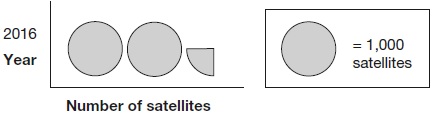 How many satellites were above the Earth in 2016?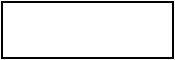 1 markQ2. (Year 4 standard)William asks the children in Year 2 and Year 6 if they walk to school.This graph shows the results.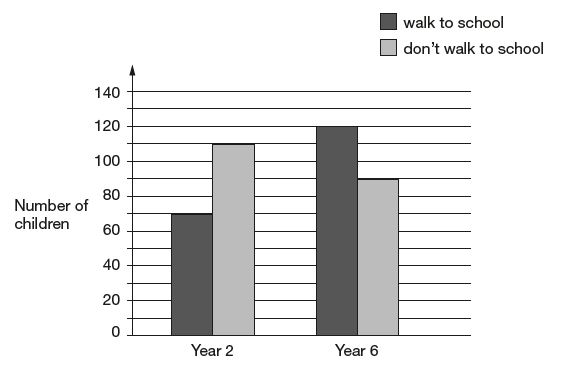 Altogether, how many children don’t walk to school?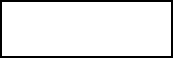 1 markHow many more Year 6 children than Year 2 children walk to school?1 markQ3. (Year 4 standard)A school plans to collect £200 between January and May.This chart shows how much they collected by the end of April.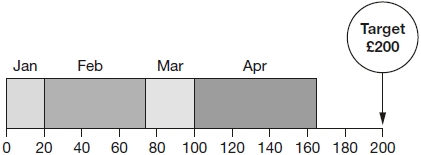 Amount of money collected in £Write the name of each month where they collected more than £50___________________________________________________________________1 markHow much money did they collect in February and March altogether?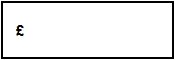 1 markQ4. (Year 4 standard)Amy went on a cycling holiday.This chart shows how far she cycled each day.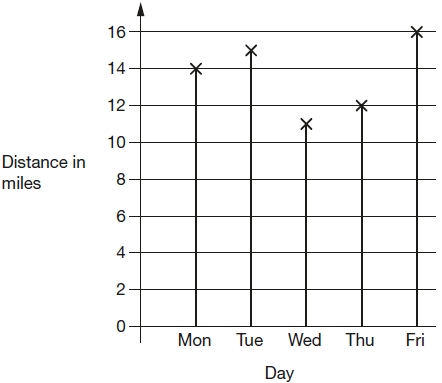 How much further did Amy cycle on Friday than on Wednesday?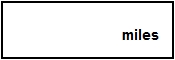 1 markHow far did Amy cycle altogether on the three days she cycled the most?1 markQ5. (Year 4 standard)Class 6 did a survey of mushrooms growing in a field.The diagram shows the distances of mushrooms from the centre of the field.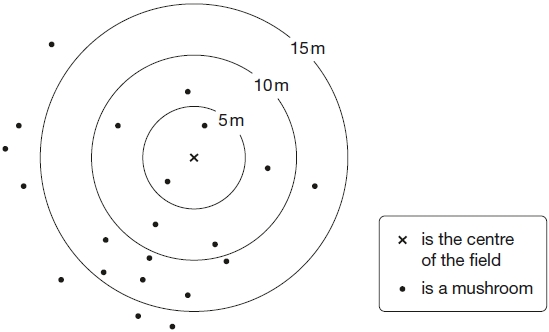 How many mushrooms were more than 10 metres from the centre?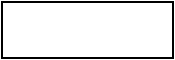 1 markWhat fraction of the mushrooms were less than 10 metres from the centre?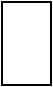 1 markQ6. (Year 5 standard)This graph shows the temperature in °C from 2 am to 3 pm on a cold day.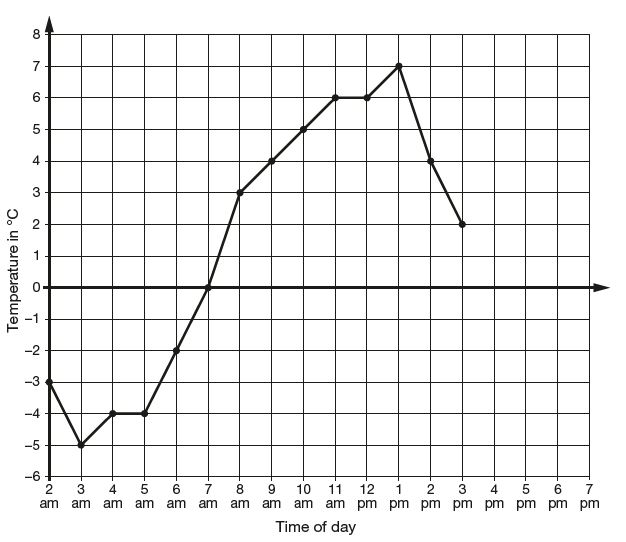 How many degrees warmer was it at 3 pm than at 3 am?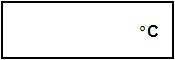 1 markAt 6 pm the temperature was 4 degrees lower than at 3 pm.What was the temperature at 6 pm?1 markQ7. (Year 5 standard)This table shows the heights of three mountains.How much higher is Mount Everest than the combined height of the other two mountains?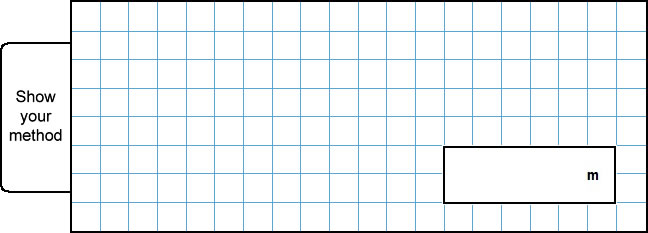 2 marksQ8. (Year 5 standard)William wants to travel to Paris by train.He needs to arrive in Paris by 5:30 pm.Circle the latest time that William can leave London.1 markQ9. (Year 5 standard)This table shows the number of people living in various towns in England.What is the total of the numbers of people living in Formby and in Telford?1 markWhat is the difference between the numbers of people living in Bedford and in Dover?1 markQ10. (Year 5 standard)Here is the morning timetable for Chen’s class this week.What is the total number of hours for English on this timetable?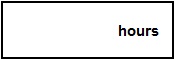 1 markQ11. (Year 6 standard)Here are the temperatures in four cities at midnight and at midday.At midnight, how many degrees colder was Paris than Rome?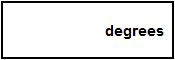 1 markWhich city was 6 degrees colder at midnight than at midday?________________________1 markQ12. (Year 6 standard)This chart shows the number of different types of big cat in a zoo.There are 20 big cats in the zoo altogether.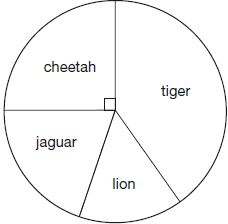 Here are some statements about the chart.Tick the statements that are true.2 marksQ13. (Year 6 standard)Seven children measured their heights.What is the mean height of the children?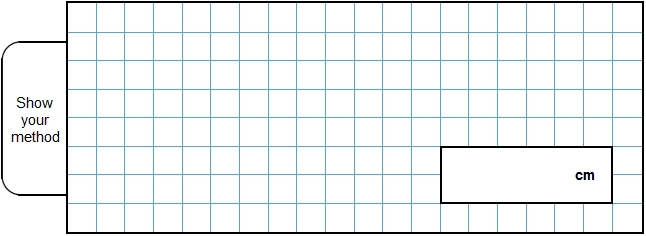 2 marksQ14. (Year 6 standard)This weather chart shows the highest and lowest temperatures in a town on five days in March.Which day has the greatest difference between the highest and the lowest temperatures? _________________________1 markWhat is the difference between the lowest temperatures on Thursday and Friday?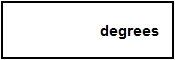 1 markQ15. (Year 6 standard)Write each number in its correct place on the diagram.16         17         18         19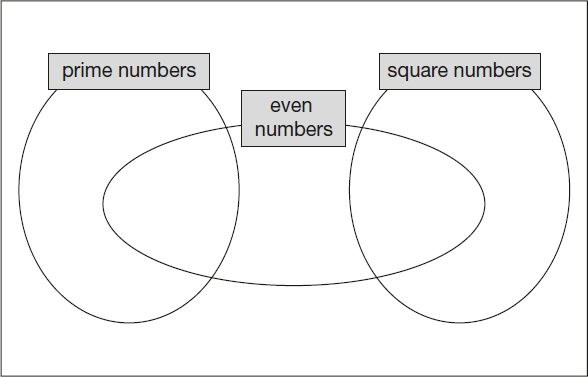 2 marksMark schemesQ1.2,250Do not accept  OR  OR 2.25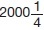 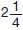 [1]Q2.(a)     2001(b)     501[2]Q3.(a)     February and April in either order.Accept alternative unambiguous indications, e.g. F and A.Do not accept the amounts collected in February and
April, i.e. £55 and £651(b)     £801[2]Q4.(a)     51(b)     451[2]Q5.(a)     141(b)      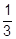 Accept equivalent fractions eg  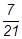 Ignore subsequent work if  is simplified incorrectly.Accept follow through in part (b) of  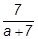 1[2]Q6.(a)     71Do not accept −7 or 7−(b)     −21Do not accept 2−[2]Q7.Award TWO marks for the correct answer of 1,609If the answer is incorrect, award ONE mark for evidence of an appropriate method, e.g.•    5,895 + 1,344 = 7,239     8,848 − 7,239Answer need not be obtained for the award of ONE mark.Up to 2m[2]Q8.The correct time circled as shown: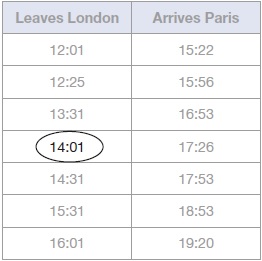 Accept alternative unambiguous positive indications, e.g. 14:01 ticked or underlined.Accept 17:26 circled in addition to 14:01, provided no other time is circled.Do not accept only the arrival time 17:26 circled.[1]Q9.(a)     191,1181(b)     48,3611[2]Q10.5Do not accept 300 (minutes).[1]Q11.(a)     7Do not accept −7 or 7−1(b)     OsloAccept unambiguous abbreviations or recognisable misspellings.1[2]Q12.Award TWO marks for only two correct boxes ticked, as shown:Award ONE mark for:•   only one correct box ticked and no incorrect boxes tickedOR•   two correct boxes ticked and one incorrect box ticked.Accept alternative unambiguous positive indications, e.g. Y.Up to 2 marks[2]Q13.Award TWO marks for the correct answer of 145If the answer is incorrect, award ONE mark for evidence of an appropriate method, e.g:•        144
136
142
143
152
148       + 150   10151015 ÷ 7Answer need not be obtained for the award of ONE mark.Up to 2[2]Q14.WednesdayAccept unambiguous abbreviations or recognisable misspellings.16Do not accept −61[2]Q15.Award TWO marks for all four numbers placed correctly as shown: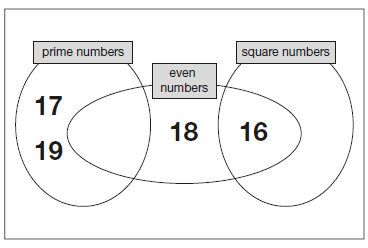 If the answer is incorrect, award ONE mark for three numbers placed correctly.Accept alternative unambiguous indications, e.g. lines drawn from the numbers to the appropriate regions of the diagram.Do not accept numbers written in more than one region, e.g.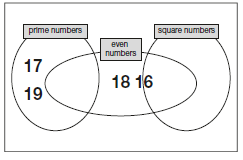 OR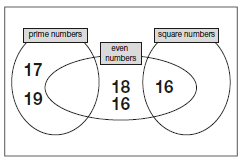 Up to 2m[2]MountainHeight in metresMount Everest8,848Mount Kilimanjaro5,895Ben Nevis1,344Leaves LondonArrives Paris12:0115:2212:2515:5613:3116:5314:0117:2614:3117:5315:3118:5316:0119:20TownPopulationBedford82,448Carlton48,493Dover34,087Formby24,478Telford166,640TimeMonTueWedThuFri9:00 am – 10:30 amMathsEnglishMathsEnglishMaths10:30 am – 11:00 amBreakBreakBreakBreakBreak11:00 am – 12:00 pmEnglishMathsScienceMathsEnglishTemperatureTemperatureCityAt midnightAt middayParis −4°C−2°COslo−13°C−7°CRome   3°C10°CWarsaw −6°C  2°CThere are more cheetahs than jaguars.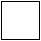 The total number of lions and tigers is 10One-quarter of the big cats are cheetahs.There are more than 5 jaguars.ChildrenHeight (cm)Stefan144Lara136Olivia142Chen143Maria152Dev148Sarah150Temperature °CTemperature °ChighestlowestMonday+70Tuesday+7–2Wednesday+8–2Thursday+9+1Friday+4–5There are more cheetahs than jaguars.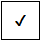 The total number of lions and tigers is 10One-quarter of the big cats are cheetahs.There are more than 5 jaguars.